ПАСТАНОВА МIНIСТЭРСТВА КУЛЬТУРЫ РЭСПУБЛIКI БЕЛАРУСЬ28 снежня 2016 г. № 89Аб устанаўленнi форм пашпарта матэрыяльнай гiсторыка-культурнай каштоўнасцi i ахоўнай дошкiИзменения и дополнения:На падставе пункта 1 артыкула 100, часткi пятай пункта 5 артыкула 104 Кодэкса Рэспублiкi Беларусь аб культуры Мiнiстэрства культуры Рэспублiкi Беларусь ПАСТАНАЎЛЯЕ:1. Устанавiць:форму пашпарта матэрыяльнай гiсторыка-культурнай каштоўнасцi згодна з дадаткам 1;форму ахоўнай дошкi згодна з дадаткам 2.2. Устанавiць, што ахоўныя дошкi, усталяваныя на нерухомых матэрыяльных гiсторыка-культурных каштоўнасцях да ўступлення ў сiлу гэтай пастановы, з’яўляюцца сапраўднымi.3. Прызнаць страцiўшымi сiлу:3.1. пастанову Мiнiстэрства культуры Рэспублiкi Беларусь ад 2 лiстапада 2006 г. № 35 «Аб зацвярджэннi форм кнiг рэгiстрацыi» (Национальный реестр правовых актов Республики Беларусь, 2006 г., № 199, 8/15325);3.2. пастанову Мiнiстэрства культуры Рэспублiкi Беларусь ад 8 снежня 2006 г. № 40 «Аб устанаўленнi некаторых форм» (Национальный реестр правовых актов Республики Беларусь, 2007 г., № 14, 8/15544);3.3. пастанову Мiнiстэрства культуры Рэспублiкi Беларусь ад 31 мая 2007 г. № 26 «Аб зацвярджэннi Iнструкцыi аб парадку фiксацыi, навуковай апрацоўкi i мастацкай ацэнкi выяўленых матэрыяльных аб'ектаў i нематэрыяльных праяўленняў творчасцi чалавека, якiя могуць уяўляць гiсторыка-культурную каштоўнасць» (Национальный реестр правовых актов Республики Беларусь, 2007 г., № 162, 8/16753);3.4. пастанову Мiнiстэрства культуры Рэспублiкi Беларусь ад 5 кастрычнiка 2007 г. № 41 «Об утверждении форм заявлений» (Национальный реестр правовых актов Республики Беларусь, 2007 г., № 251, 8/17222);3.5. пастанову Мiнiстэрства культуры Рэспублiкi Беларусь ад 12 лiстапада 2008 г. № 39 «О внесении изменений в постановление Министерства культуры Республики Беларусь от 5 октября 2007 г. № 41» (Национальный реестр правовых актов Республики Беларусь, 2009 г., № 2, 8/19911);3.6. пастанову Мiнiстэрства культуры Рэспублiкi Беларусь ад 11 снежня 2008 г. № 42 «О внесении изменений в некоторые постановления Министерства культуры Республики Беларусь» (Национальный реестр правовых актов Республики Беларусь, 2009 г., № 54, 8/20149);3.7. пастанову Мiнiстэрства культуры Рэспублiкi Беларусь ад 19 мая 2009 г. № 18 «О внесении изменения в постановление Министерства культуры Республики Беларусь от 5 октября 2007 г. № 41» (Национальный реестр правовых актов Республики Беларусь, 2009 г., № 145, 8/21024);3.8. пастанову Мiнiстэрства культуры Рэспублiкi Беларусь ад 4 чэрвеня 2013 г. № 31 «Аб унясеннi змяненняў i дапаўнення ў пастанову Мiнiстэрства культуры Рэспублiкi Беларусь ад 8 снежня 2006 г. № 40» (Национальный правовой Интернет-портал Республики Беларусь, 13.06.2013, 8/27600);3.9. пастанову Мiнiстэрства культуры Рэспублiкi Беларусь ад 26 жнiўня 2013 г. № 53 «Аб унясеннi змяненняў у пастанову Мiнiстэрства культуры Рэспублiкi Беларусь ад 31 мая 2007 г. № 26» (Национальный правовой Интернет-портал Республики Беларусь, 18.09.2013, 8/27882);3.10. пастанову Мiнiстэрства культуры Рэспублiкi Беларусь ад 16 кастрычнiка 2013 г. № 77 «О признании утратившими силу некоторых постановлений и отдельного структурного элемента постановления Министерства культуры Республики Беларусь» (Национальный правовой Интернет-портал Республики Беларусь, 05.11.2013, 8/28037).4. Дадзеная пастанова ўступае ў сiлу пасля яе афiцыйнага апублiкавання.Форма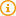 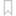 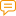 ПАШПАРТ
матэрыяльнай гiсторыка-культурнай каштоўнасцi___________________________________________________________________________(назва i месца знаходжання)7. Гiсторыя фармiравання матэрыяльнай гiсторыка-культурнай каштоўнасцi:10. Тэхнiчная характарыстыка (для нерухомай матэрыяльнай гiсторыка-культурнай каштоўнасцi):11. Апiсанне матэрыяльнай гiсторыка-культурнай каштоўнасцi:_______________________________________________________________________________________________________________________________________________________________________________________________________________________________________Апiсанне адметных духоўных, мастацкiх, дакументальных, архiтэктурных i (або) канструктыўных вартасцей матэрыяльнай гiсторыка-культурнай каштоўнасцi, а таксама элементы, канструкцыi, дэталi, якiя падлягаюць абавязковаму захаванню:__________________________________________________________________________________________________________________________________________________________12. Элементы, што маюць самастойны статус матэрыяльнай гiсторыка-культурнай каштоўнасцi:13. Гiстарычная даведка (гiсторыя ўзнiкнення, асноўныя этапы фармiравання i развiцця, падзеi i асобы, звязаныя з гiсторыка-культурнай каштоўнасцю, гiсторыя даследаванняў):__________________________________________________________________________________________________________________________________________________________14. Архiўныя i бiблiяграфiчныя крынiцы:_____________________________________________________________________________15. Наяўнасць распрацаванай навукова-праектнай дакументацыi на выкананне рамонтна-рэстаўрацыйных работ:16. Звесткi аб прыняццi ў эксплуатацыю нерухомай матэрыяльнай гiсторыка-культурнай каштоўнасцi, на якой выконвалiся рамонтна-рэстаўрацыйныя работы:17. Звесткi аб праекце зон аховы (для нерухомай матэрыяльнай гiсторыка-культурнай каштоўнасцi):18. Iлюстрацыйныя матэрыялы на _________ лiстах.19. Дадатковыя звесткi аб падзеях i асобах, звязаных з матэрыяльнай гiсторыка-культурнай каштоўнасцю:__________________________________________________________________________________________________________________________________________________________20. У выпадку змянення звестак аб гiсторыка-культурнай каштоўнасцi новыя звесткi афармляюцца на асобным лiсце змяненняў згодна з дадаткам.ФормаЛIСТ ЗМЯНЕННЯЎ ДА ПАШПАРТАматэрыяльнай гiсторыка-культурнай каштоўнасцi____________________________________________________________________________(назва)Дата ўнясення змянення: _______________________________________________________Падставы для ўнясення змянення:__________________________________________________________________________________________________________________________________________________________Пункт пашпарта матэрыяльнай гiсторыка-культурнай каштоўнасцi, у якi ўносiцца змяненне: ____________________________________________________________________Змест змянення: _____________________________________________________________________________________________________________________________________________________________________________________________________________________________________________________________________________________________________Асоба, упаўнаважаная мясцовымi выканаўчымi i распарадчымi органамi базавага тэрытарыяльнага ўзроўню, якая ажыццявiла ўнясенне змянення:АХОЎНАЯ ДОШК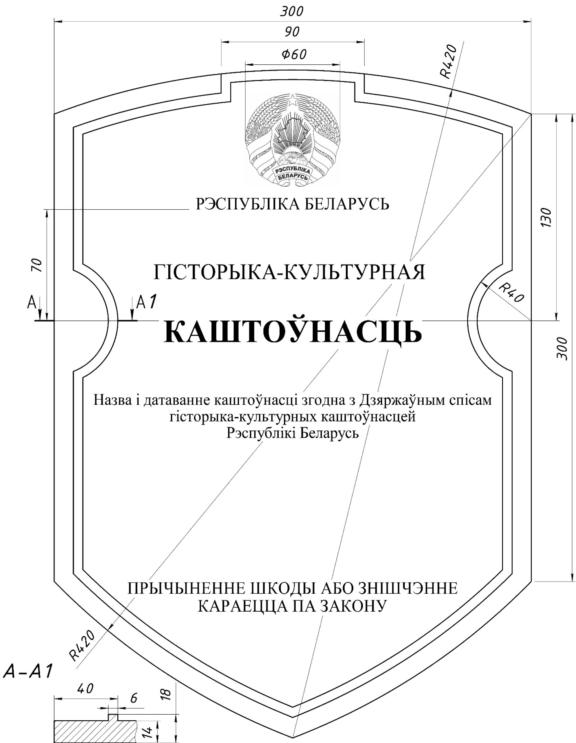 ______________________________МiнiстрБ.У.СвятлоўДадатак 1да пастановы 
Мiнiстэрства культуры 
Рэспублiкi Беларусь 
28.12.2016 № 89_______________________________________________________________________________________(назва навуковай арганiзацыi, музея,(подпiс)(пасада, прозвiшча, iнiцыялы1. Назва2. Шыфр(згодна з Дзяржаўным спiсам гiсторыка-культурных каштоўнасцей Рэспублiкi Беларусь)(згодна з Дзяржаўным спiсам гiсторыка-культурных каштоўнасцей Рэспублiкi Беларусь)3. Катэгорыя (0/1/2/3/без катэгорыi)______________________________________________________________________________________________________________________________________________________(назва прававога акта, якiм нададзены статус гiсторыка-культурнай каштоўнасцi, 
i дзяржаўнага органа, якi яго прыняў, дата i нумар)(назва прававога акта, якiм нададзены статус гiсторыка-культурнай каштоўнасцi, 
i дзяржаўнага органа, якi яго прыняў, дата i нумар)4. Вiд матэрыяльнай гiсторыка-культурнай каштоўнасцi(дакументальны помнiк, запаведная мясцiна, 
помнiк археалогii, помнiк архiтэктуры, помнiк гiсторыi, 
помнiк горадабудаўнiцтва, помнiк мастацтва)5. Месца знаходжання матэрыяльнай гiсторыка-культурнай каштоўнасцi(па сучасным адмiнiстрацыйна-тэрытарыяльным падзеле)(вобласць)(раён)(населены пункт)(плошча/вулiца/завулак/iнш. i нумар будынка)6. Гiстарычны адрас(на момант узнiкнення матэрыяльнай гiсторыка-культурнай каштоўнасцi i наступныя змены адраса)(губерня)(павет)(населены пункт)(плошча/вулiца/завулак/iнш. i нумар будынка)7.1. Архiтэктурны стыль матэрыяльнай гiсторыка-культурнай каштоўнасцi7.2. Узнiкненне, вiды работДатаСтваральнiк або аўтар8. Выкарыстанне(гiстарычнае)(сучаснае)9. Уласнiк (карыстальнiк) матэрыяльнай гiсторыка-культурнай каштоўнасцi, землекарыстальнiк, на зямельным участку якога размешчана нерухомая матэрыяльная гiсторыка-культурная каштоўнасцьЛакалiзацыя валоданняФорма ўласнасцiДата наступлення/
заканчэння правоў уласнасцiАхоўнае абавязацельства(дата i нумар рэгiстрацыi)10.1. Сучасны тэхнiчны стан(здавальняючы / нездавальняючы / аварыйны)10.2. Асноўныя будаўнiчыя матэрыялы10.3. Плошча забудовы, кв. м.10.4. Будаўнiчы аб’ём, куб. м10.5. Агульная плошча, кв. м10.6. Вышыня, м10.7. Даўжыня, м10.8. Шырыня, мШыфрНазваДатаКатэгорыяПраектная арганiзацыяНазва аб’екта згодна з праектнай дакументацыяйШыфр аб’ектаДата i нумар заключэння Мiнiстэрства культуры Рэспублiкi БеларусьНазва аб’екта згодна з праектнай дакументацыяйДата i нумар заключэння аб адпаведнасцi прымаемай у эксплуатацыю нерухомай матэрыяльнай гiсторыка-культурнай каштоўнасцi навукова-праектнай дакументацыi на выкананне рамонтна-рэстаўрацыйных работ на матэрыяльных гiсторыка-культурных каштоўнасцяхДата i нумар пастановы 
Мiнiстэрства культуры 
Рэспублiкi БеларусьНазваПашпарт складзены:_______________________________________(назва навуковай арганiзацыi, музея, 
праектнай арганiзацыi)______________________________________________________________________________________(пасада, прозвiшча, iнiцыялы складальнiка)(подпiс)(дата складання пашпарта)Дадатакда пашпарта матэрыяльнай 
гiсторыка-культурнай каштоўнасцi______________________________________________________________________(пасада)(подпiс)(прозвiшча, уласнае iмя,Дадатак 2